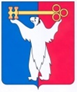 «____» _______2023                                                                                          № _____ О внесении изменений в решение Норильского городского Совета депутатов от 11.12.2012 № 7/4-125 «Об утверждении Положения об Управлении имущества Администрации города Норильска»Руководствуясь Федеральным законом от 06.10.2003 № 131-ФЗ «Об общих принципах организации местного самоуправления в Российской Федерации», статьей 28 Устава муниципального образования город Норильск, Городской Совет,РЕШИЛ:1. Утвердить изменения в Положение об Управлении имущества Администрации города Норильска, утвержденное решением Норильского городского Совета депутатов от 11.12.2012 № 7/4-125 (прилагаются).2. Поручить Главе города Норильска определить должностное лицо, уполномоченное подготовить и представить в соответствующую инспекцию Федеральной налоговой службы документы для государственной регистрации изменений в Положение об Управлении имущества Администрации города Норильска, утвержденное решением Норильского городского Совета депутатов от 11.12.2012 № 7/4-125 от 11.12.2012 № 7/4-125, в установленном законодательством порядке.3. Настоящее Решение вступает в силу со дня принятия.Председатель Городского Совета                                           Глава города Норильска                                                                                                                            А.А. Пестряков                                                               Д.В. КарасевУТВЕРЖДЕНЫрешением Норильского городского Совета депутатов от «____» ______2023 №_______Изменения в Положение об Управлении имущества Администрации города Норильска, утвержденное решением Городского Совета от 11.12.2012 № 7/4-125 (далее – Положение)Дополнить Положение новым пунктом 3.63 следующего содержания:«3.63. Разрабатывает проекты правовых актов о внесении изменений в схему размещения гаражей, являющихся некапитальными сооружениями, либо стоянок технических или других средств передвижения инвалидов вблизи их места жительства на землях или земельных участках, находящихся в муниципальной собственности, или государственная собственность на которые не разграничена (далее – Схема размещения гаражей).».Дополнить Положение новым пунктом 3.64 следующего содержания:«3.64. Осуществляет прием и рассмотрение заявлений физических лиц о внесении изменений в Схему размещения гаражей; осуществляет подготовку предложений в орган исполнительной власти Красноярского края, уполномоченный на распоряжение земельными участками, находящимися в государственной собственности Красноярского края, о согласовании внесения в Схему размещения гаражей изменений с целью включения в Схему размещения гаражей мест размещения гаражей и стоянок технических средств на земельных участках, находящихся в государственной собственности Красноярского края; осуществляет подготовку и направление уведомлений, содержащих информацию о праве физического лица на использование земельного участка (земель) для размещения гаража либо для стоянки технического средства (далее – Уведомление), уведомлений об отказе во включении в Схему размещения гаражей места размещения гаража, стоянки технического средства.».3. Дополнить Положение новым пунктом 3.65 следующего содержания:«3.65. Осуществляет прием и рассмотрение заявлений физических лиц об использовании земельного участка (земель) для размещения гаража, являющегося некапитальным сооружением, стоянок технических и других средств передвижения инвалидов вблизи их места жительств, заявлений о продлении срока размещения гаража, стоянки технического средства, направление физическим лицам Уведомлений, уведомлений об отказе в продлении срока размещения гаража, стоянки технического средства.».4. Дополнить Положение новым пунктом 3.66 следующего содержания:«3.66. Осуществляет мероприятия по выявлению на территории муниципального образования город Норильск бесхозяйных объектов недвижимого имущества (за исключением жилых помещений) и принятию их в муниципальную собственность.».РОССИЙСКАЯ ФЕДЕРАЦИЯКРАСНОЯРСКИЙ КРАЙНОРИЛЬСКИЙ ГОРОДСКОЙ СОВЕТ ДЕПУТАТОВР Е Ш Е Н И Е